第51屆全國技能競賽及分區技能競賽青少年組機器人職類試題說明研習會實施計畫一、目的：為讓各界瞭解青少年組機器人職類的國際技能競賽趨勢，全國技能競賽及分區賽未來競賽方向及試題，特舉辦本研習會。二、辦理單位：勞動部勞動力發展署技能檢定中心三、辦理時間：110年2月22日（星期一）13時30分至16時。四、辦理地點：國立雲林科技大學工程二館1樓EL126演講廳（地址：雲林縣斗六市大學路3段123號）。五、參加人員：分區技能競賽青少年組機器人職類的參賽選手、培訓單位及提名單位指導老師、裁判助理、技術顧問及裁判人員。六、研習內容（程序表如附錄1）：由本職類裁判長夏郭賢主講，內容包含全國技能競賽及分區賽青少年組機器人職類介紹，競賽試題的命題規則、未來展望、競賽進行方式及試題趨勢等。七、注意事項：為利活動籌備，即日起至2月19日（星期四）17時止，至本中心網站(https://www.wdasec.gov.tw/訊息公告/活動線上報名)，填寫報名資料。若有登錄疑義請洽技能檢定中心林小姐，電話04-22595700轉501。報到時間及地點：2月22日（星期一）13時30分至14時正，在國立雲林科技大學工程二館EL126演講廳外走廊報到。交通方式：由參加人員自行前往。八、參加說明會人員之差旅費，由參加單位或人員自行負擔；其他所需經費由本中心支應。附錄1第51屆全國技能競賽及分區技能競賽青少年組機器人職類
試題說明研習會程序表附錄2雲林科技大學平面配置圖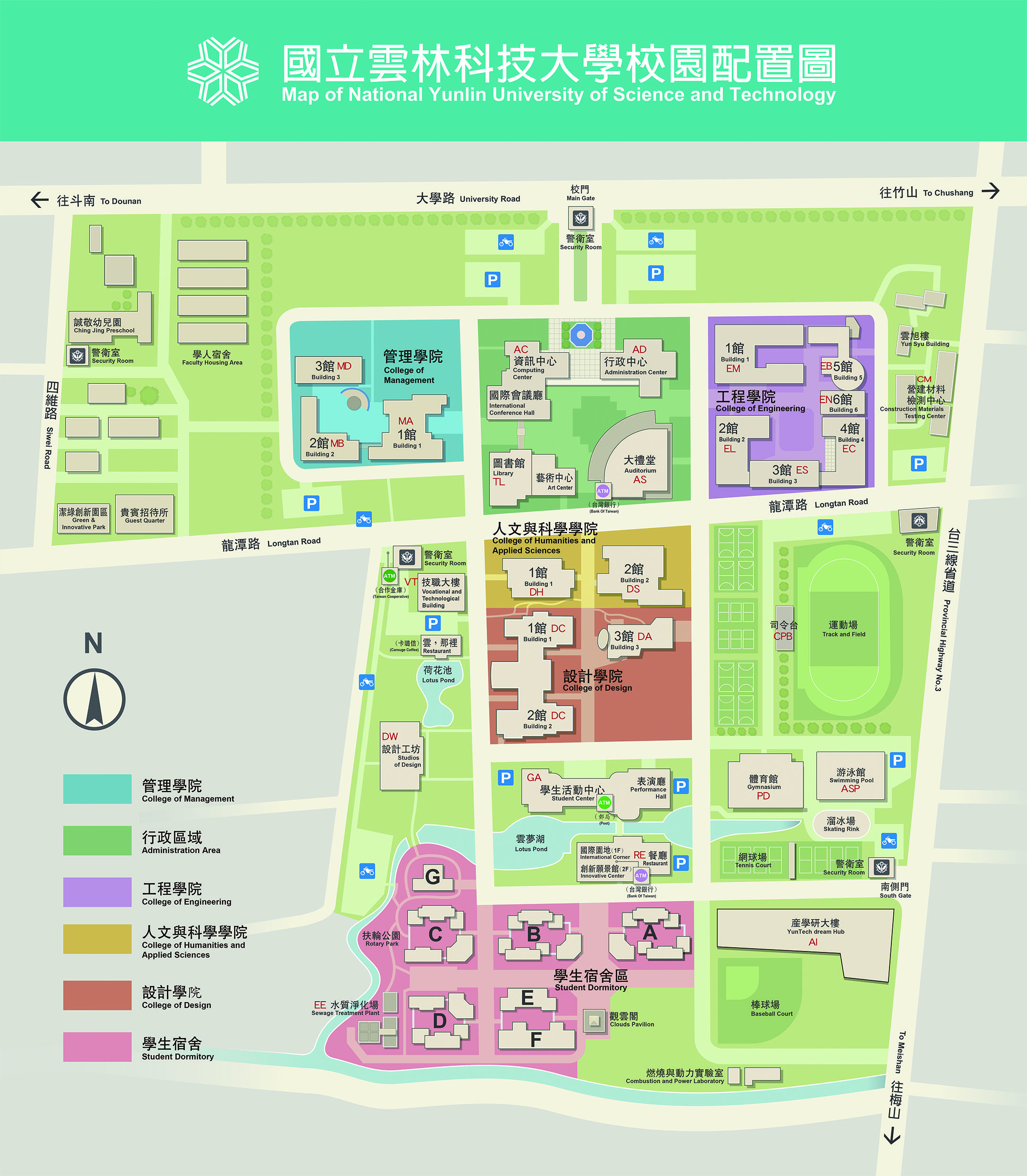 二、交通資訊如下：雲林科技大學交通資訊說明日期110年2月22日 (星期一)110年2月22日 (星期一)地點國立雲林科技大學工程二館1樓EL126演講廳
（地址：雲林縣斗六市大學路3段123號）國立雲林科技大學工程二館1樓EL126演講廳
（地址：雲林縣斗六市大學路3段123號）時 間研討內容主持（講）人13:30-14:00報  到14:00-14:10致  詞技能檢定中心14:10-15:00國際技能競賽及全國技能競賽青少年組機器人職類介紹：1.競賽試題的命題規則2.未來展望裁判長  夏郭賢15:00-15:10休  息15:10-16:001.競賽進行方式2.分區技能競賽試題趨勢裁判長  夏郭賢16:00賦  歸高鐵雲林站：轉搭高鐵快捷公車至本校  【雲林高鐵站快捷公車資訊】雲林站：轉搭高鐵快捷公車至本校  【雲林高鐵站快捷公車資訊】雲林站：轉搭高鐵快捷公車至本校  【雲林高鐵站快捷公車資訊】火車斗六火車站：轉搭計程車、本校校車或客運至本校【往返火車站彙整表】斗六火車站：轉搭計程車、本校校車或客運至本校【往返火車站彙整表】斗六火車站：轉搭計程車、本校校車或客運至本校【往返火車站彙整表】校車斗六火車站(後站)<--->雲林科技大學【校車時刻表】斗六火車站(後站)<--->雲林科技大學【校車時刻表】斗六火車站(後站)<--->雲林科技大學【校車時刻表】客運台西客運斗六火車站(後站)<--->雲林科技大學   路線一：7120斗六-大學路-虎尾(經本校正門)    路線二：7126斗六-崙峰-梅山 (經本校龍潭路側門)斗六火車站(後站)<--->雲林科技大學   路線一：7120斗六-大學路-虎尾(經本校正門)    路線二：7126斗六-崙峰-梅山 (經本校龍潭路側門)客運台西客運斗六站TEL：(05)532-2016 【台西客運時刻表】斗六站TEL：(05)532-2016 【台西客運時刻表】客運日統客運台北<--->斗六(雲科大站)  路線一：7000 梅山-中山高-臺北 路線二：7006 梅山-北二高-臺北斗六火車站(前站)<--->本校正門路線三：7011 斗六-六輕路線台北<--->斗六(雲科大站)  路線一：7000 梅山-中山高-臺北 路線二：7006 梅山-北二高-臺北斗六火車站(前站)<--->本校正門路線三：7011 斗六-六輕路線客運日統客運斗六站TEL：(05)532-6167  【日統客運時刻表】斗六站TEL：(05)532-6167  【日統客運時刻表】客運台灣好行臺鐵火車站<-- -->華山(經中山路及本校南側門)
 路線：斗六古坑線 【台灣好行時刻表】臺鐵火車站<-- -->華山(經中山路及本校南側門)
 路線：斗六古坑線 【台灣好行時刻表】客運台灣好行服務電話：0800-011765   【 台灣好行 】服務電話：0800-011765   【 台灣好行 】高速
公路國道一號(中山)(北上)國道一號雲林系統交流道(243.7 km)→78線快速公路往古坑方向→斗六/古坑交流道出口右轉台三線(往斗六)→本校國道一號(240.6 km)→下斗南交流道右轉→台一線→雲林路左轉→至斗六右轉大學路三段→本校(北上)國道一號雲林系統交流道(243.7 km)→78線快速公路往古坑方向→斗六/古坑交流道出口右轉台三線(往斗六)→本校國道一號(240.6 km)→下斗南交流道右轉→台一線→雲林路左轉→至斗六右轉大學路三段→本校高速
公路國道一號(中山)(南下)國道一號(235.7km)→下虎尾交流道→斗六聯絡道路(斗六方向)→雲74鄉道→至大美國小處右轉台1丁省道(西平路)→右轉明德北路三段→上鎮西陸橋後右轉→公明路→左轉大學路三段→本校 國道一號（230.5 km）→下西螺交流道→台一線→莿桐鄉→省道1乙→西平路→中山路→右轉大學路三段→本校國道一號(240.6 km)→下斗南交流道右轉→台一線→雲林路左轉→至斗六右轉大學路三段→本校國道一號雲林系統交流道(243.7 km)→78線快速公路往古坑方向→斗六/古坑交流道出口右轉台三線(往斗六)→本校(南下)國道一號(235.7km)→下虎尾交流道→斗六聯絡道路(斗六方向)→雲74鄉道→至大美國小處右轉台1丁省道(西平路)→右轉明德北路三段→上鎮西陸橋後右轉→公明路→左轉大學路三段→本校 國道一號（230.5 km）→下西螺交流道→台一線→莿桐鄉→省道1乙→西平路→中山路→右轉大學路三段→本校國道一號(240.6 km)→下斗南交流道右轉→台一線→雲林路左轉→至斗六右轉大學路三段→本校國道一號雲林系統交流道(243.7 km)→78線快速公路往古坑方向→斗六/古坑交流道出口右轉台三線(往斗六)→本校高速
公路國道三號(二高)(北上)國道三號古坑系統(269.2 km)→台78線快速公路往古坑方向→斗六(台三線)→本校(大學路三段123號)(北上)國道三號古坑系統(269.2 km)→台78線快速公路往古坑方向→斗六(台三線)→本校(大學路三段123號)高速
公路國道三號(二高)(南下)國道三號古坑系統(269.2 km)→台78線快速公路往古坑方向→斗六(台三線)→本校國道三號(260.3 km) →下斗六交流道往斗六方向→於石榴路/台3線向右轉→台3線→於大學路一段/台3線向左轉→本校(南下)國道三號古坑系統(269.2 km)→台78線快速公路往古坑方向→斗六(台三線)→本校國道三號(260.3 km) →下斗六交流道往斗六方向→於石榴路/台3線向右轉→台3線→於大學路一段/台3線向左轉→本校計程車 
(斗六市)久安計程車行久安計程車行(05)533-4833．(05)532-3833 無線電叫車計程車 
(斗六市)斗六計程車行斗六計程車行(05)532-2525計程車 
(斗六市)統一計程車行統一計程車行(05)596-2777